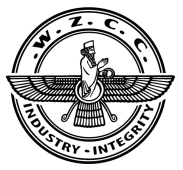 WORLD ZARATHUSHTI CHAMBER OF COMMERCE (WZCC)8 R. N. GAMADIA POLYCLINIC, TARDEO, MUMBAI-00 007.                         TEL: 022-23532522/9619165444 Email: wzccindia@on-lyne.com Website: www.wzcc.orgMembership Application FormDate:I/We would like to apply for membership of Mumbai Chapter. Note:  Corporate Membership allows for two persons to share all membership rights but with only one vote.           A Student Member will be defined as one who is below the age of 21 years as on 1st April of the year.1.  Individual Member: Name: Mr./Ms___________________________________________________________Date of Birth: ______________________________________________________Residence Address: _________________________________________________________________              _________________________________________________________________              Contact Nos: Mobile _____________________Landline_____________________               E-Mail: ___________________________________________________________              Educational qualifications: School: ______________________________________                                                        College: ______________________________________              Post-Graduation: ______________________ Technical _____________________ Occupation: a) If Employed (details) Company’s Name/Designation/Responsibility/since when                                    _________________________________________________________________________                                    _________________________________________________________________________                                    _________________________________________________________________________b) If Self - employed: (details) Project Objective/Achievements/ Please.specify Type of Activity/Product/Services offered & Year of Establishment.                                          ___________________________________________________________________________________________________________________________________________________________________________________________________________________________   c)  Professional: (details) Which Field –Service or Manufacturing, Year of Establishment. ______________________________________________________________________________________________________________________________________________________________       _______________________________________________________________________________
  2.  Corporate Member: Company Name: ____________________________________________ Type of Company: ___________________________ (Sole Proprietor/Partnership/Pvt. Ltd. /Other)  Year of Incorporation: _______________  Particulars ___________________________________                         _______________________________________________________________________________  3.   Address of Company: ______________________________________________________________________________              _______________________________________________________________________________     Address - Corporate Member: ____________________________________________________________________________________________________________________________________________________________________________________________________________________________________________Telephone: Off.: ______________   Res: _________________	Cell: _________________________E-mail: ____(office & personal)_________________________  Website: ____________________  4. Student Members        Name: Mr/Ms           _______________________________________________________________________Date of Birth: _______________ Mobile: __________________ Email Id: _________________ Presently Studying (Details of a recognized Institution where studying). ______________________________________________________________________________________________Mother’s Name __________________________ Father’s Name ________________________Written consent of the Parents for Students under 18 years.(Following to be filled by Parents of Students under 18 years: )I __________________________________ Father / Mother of ________________________ do hereby consent to my son / daughter joining as a Student Member of WZCC. Type of Programs you would like WZCC to organize:  Lectures/Presentations/Training Programs (specify subjects) _______________________________________________________________________________________________           Industrial Factory visits/Networking Events/Trade fairs _____________________________ ________________________________________________________________________Cultural Programs/Festival Dinners ____________________________________________           Any other (Please Specify) ___________________________________________________            Expectations from WZCC ____________________________________________________           Your contribution towards WZCC ______________________________________________ The Cheque / DD be made in favour of “WZCC (Mumbai Chapter)”.                     NEFT                Beneficiary Name:  World Zarathushti Chamber of Commerce (WZCC)                                             SB A/c No.            	:  004200100004873                                             Name of the Bank:  The Zoroastrian Co-op. Bank Ltd.                                             Branch                     	:  Tardeo Branch                                             IFSC Code No.       	:  ZCBL0000004I   HAVE   NO   OBJECTION TO RECEIVING EMAILS / MESSAGES / NOTIFICATIONS / UPDATES FROM “WZCC”.I HAVE NO OBJECTION IN SHARING MY PERSONAL DETAILS WITH OTHER WZCC MEMBERS _______________________________________________________________________________  Applicant’s Sign: __________________________  Parent’s Sign : _____________________ (In case of Student Member under 18 years)  Proposed by: Name: ____________________________ Sign: _________________________  Seconded by Name: ____________________________ Sign: _________________________(For Committee Use Only)Membership Approved/Rejected at Committee Meeting held on ___________________  ___________________________                                       _________________________                     Secretary					                        ChairmanType of MembershipFeesPlease TickPatronRs.1,01000/-(Inclusive of one time Entrance Fee of Rs.1000/)Vice-PatronRs.51,000/- (Inclusive of one time Entrance Fee of Rs.1000/)Corporate Life (Tenure 20 yrs.) Rs.41,000/- (Inclusive of one time Entrance Fee of Rs.1000/)Individual Life MemberRs.21,000/- (Inclusive of one time Entrance Fee of Rs.1000/)Corporate Annual MemberRs.  8000/- (Inclusive of one time Entrance Fee of Rs.1000/-)Individual Annual MemberRs.  3000/- (Inclusive of one time Entrance Fee of Rs.1000/-)Student Member Rs.  1000/-  (No Entrance fee for Student Members)